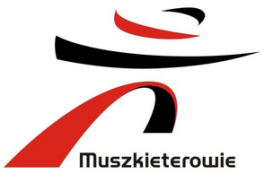 ZAPYTANIE OFERTOWEw zakresie usług transportu paliw dla sieci stacji paliw zlokalizowanych przy sklepach Intermarche lub Bricomarche w Polsce.WstępGrupa Muszkieterów jest największą siecią sklepów w Polsce, działającą w formule franczyzowej, zrzeszającą niezależnych przedsiębiorców w dwóch kategoriach: supermarketów spożywczych pod szyldem Intermarche oraz sklepów „dom i ogród” pod szyldem Bricomarche.Na terenie Polski Grupa Muszkieterów posiada łącznie 373 sklepy, trzy centra logistyczne zlokalizowaneW Swadzimiu, Mysłowicach oraz Sosnowcu, sześć składów budowlanych oraz 69 stacji paliw działających przy wybranych sklepach. Centrala Grupy Muszkieterów mieści się w Swadzimiu k. Poznania, gdzie zlokalizowane są siedziby tzw. spółek centralnych, odpowiedzialnych za koordynację i wsparcie działalności spółek prawa handlowego prowadzących sklepy Intermarche i Bricomarche.https://muszkieterowie.pl/o-nas/struktura-firmy-w-polsce/Informacje dotyczące przedmiotu zamówieniaPrzedmiotem niniejszego zapytania ofertowego jest wybór Dostawcy do usługi transportu paliw dla sieci stacji paliw zlokalizowanych przy sklepach Intermarche lub Bricomarche w Polsce. Oczekujemy, że wybrany Dostawca zagwarantuje najlepsze warunki kompleksowej współpracy dla w/w stacji. W ramach usługi zagwarantuje usługę transportu paliw do wszystkich aktualnych oraz nowo otwieranych w przyszłości stacji paliw oraz niezbędny do tej usługi specjalistyczny tabor.Niniejszym zachęcamy do przedstawienia swojej kompleksowej oferty, uwzględniającej wszystkie wymagania.Zamawiający:„ITM  POLSKA” sp. z o.o., Swadzim , ul. Św. Mikołaja 5, 62-080 Tarnowo Podgórne„ITM Polska” sp. z o.o. z siedzibą w Swadzimiu, zwana dalej „Zamawiającym”, jest spółką odpowiedzialną za zarządzaniem procesem rozwoju sieci supermarketów Intermarche i Bricomarche. W niniejszym postępowaniu reprezentuje ona interesy spółki SCA Petrole sp. z o.o., będącej będącą centralą zakupową dla sieci stacji paliw w ramach Grupy Muszkieterów.Niniejszy dokument przeznaczony jest dla firm, które zostały zaproszone do udziału w postępowaniu ofertowym i pozostaje własnością Zamawiającego. Kopiowanie oraz rozpowszechnianie tego dokumentu, wraz z zawartymi w nim informacjami, w całości lub części , w dowolnej formie, wymaga uprzedniej zgody Zamawiającego. Zamawiający posiada prawo do żądania zwrotu wszystkich kopii niniejszego dokumentu w każdym momencie.ZastrzeżeniaPostępowanie prowadzone jest z zachowaniem zasady uczciwej konkurencji, efektywności, jawności i przejrzystości.Do niniejszego zapytania ofertowego nie mają zastosowania przepisy Ustawy z dnia 29 stycznia 2004r. Prawo Zamówień Publicznych.Niniejsze zapytanie nie jest podstawą do dochodzenia jakichkolwiek roszczeń w stosunku do Zamawiającego lub innych spółek należących do Grupy Muszkieterów w Polsce, wynikających z podjęcia decyzji lub działań w procesie składania ofert. W szczególności niniejsze zapytanie ofertowe nie stanowi oferty w rozumieniu art. 66 i n. KC.Wydatki poniesione przez Oferenta w związku z przygotowaniem oferty i odpowiedzią na zapytanie ofertowe (tzw. koszty przedstawienia oferty) obciążają wyłącznie Oferenta.Odpowiedź oferenta na zapytanie ofertowe nie zobowiązuje Zamawiającego do akceptacji tej odpowiedzi w całości lub jej części, ponadto treść art. 68(2) Kodeksu cywilnego nie ma zastosowania, dopóki nie zostanie podpisana umowa handlowa albo złożone wyraźne oświadczenie woli. Akceptacja odpowiedzi Oferenta na zapytanie ofertowe nie powoduje żadnego zobowiązania Spółki „ITM Polska” w stosunku do potencjalnego Oferenta dopóki nie zostanie podpisana umowa handlowa albo złożone wyraźne oświadczenie woli Spółki „ITM Polska” o zawarciu umowy w trybie ofertowym.„ITM Polska” zastrzega sobie prawo do wycofania zapytania w dowolnym czasie„ITM Polska” zastrzega sobie prawo do wyboru więcej niż jednego Dostawcy usług objętych niniejszym zapytaniem.Ostatecznie oferta musi być podpisana przez osobę / osoby upoważnione do reprezentowania firmy, a w przypadku podpisania jej przez ustanowionego pełnomocnika, należy dostarczyć pełnomocnictwo podpisane przez osobę/osoby uprawnione do reprezentacji,  w języku polskim. Podpisaną ofertę w pliku pdf należy załączyć do postępowania na Platformie Zakupowej Open Nexus.Przedstawiona oferta musi zawierać wszystkie elementy wyszczególnione w zapytaniu ofertowym , nadawać się do przyjęcia bez konieczności składania kontroferty. Do przyjęcia oferty nie mają zastosowania ogólne przepisy prawa dotyczące milczącego przyjęcia oferty, co oznacza konieczność potwierdzenia Zamawiającego w formie co najmniej dokumentowej. Wymagania dotyczące oferenta 1. Oferent powinien wykazywać wiedzę oraz posiadanie doświadczenia w zakresie realizacji przedmiotu zamówienia, a także posiadać potencjał techniczny i wykonawczy.2. Oferent zobowiązuje się do dostarczenia usług na terenie całego kraju / zdefiniowanych przez Oferenta województwach. Szczegółowe informacje na ten temat Oferent zamieści w Załączniku nr 2, potwierdzając jakie województwa są objęte jego ofertą. 5. Warunki udziału w postępowaniuOfertę należy przygotować w języku polskim. Ostateczną wersją językową zapytania ofertowego jest dokument sporządzony w języku polskim. W przypadku, gdyby wystąpiła konieczność tłumaczenia dokumentu na inny język lub negocjacje prowadzone były w języku innym niż język polski,  rozstrzygające znaczenie ma zawsze wersja zapytania sporządzona w języku polskim oraz przepisy obowiązujące prawodawstwie polskim.Wykonawca zobowiązany jest do złożenia oświadczenia potwierdzającego posiadanie odpowiednich możliwości finansowych i ekonomicznych, wiedzy, doświadczenia, uprawnień oraz niezbędnych zasobów (technicznych i osobowych ) niezbędnych do pomyślnego wykonania przedmiotu zamówienia.Oferent jest zobowiązany do podpisania i przesłania Zamawiającemu Umowy o zachowaniu poufności (wzór Umowy zostanie dostarczony przez Zamawiającego ).Wymagane załączniki do oferty: Kwestionariusz Dostawcy ( Załącznik nr 1 ), aktualne dokumenty rejestrowe firmy: bieżący odpis dokumentacji KRS/CEIDG, NIP, REGON, oświadczenie zgodne z punkt 5.2. zapytania, ADR- dokument regulujący wymagania w zakresie obowiązków i odpowiedzialności w transporcie drogowym materiałów niebezpiecznych, licencja transportowa, kopia aktualnej polisy OC przewoźnika, kopia dodatkowego ubezpieczenia OC od działalności gospodarczej- wymaga suma ubezpieczenia min. 500.00,00 PLN,6. Założenia wobec realizacji ofertyOferent będzie realizował dostawy na stacje paliw z punktów załadunkowych ( baza )- szczegółowa lista stacji paliw wraz z przynależną bazą, odległościami w km są przedstawione w Załączniku 3- Lista stacji paliwRewaloryzacja stawki będzie dokonywana co miesiąc w oparciu o klucz paliwowyZasada klucza paliwowego: udział paliwa w stawce bazowej za m3 lub km wynosi 40%. Umowa z Oferentem będzie zawierała tzw. klauzulę paliwową ( ustalony udział procentowy kosztów paliwa w stawce kilometrowej lub m3, zaktualizowana cena bazowa paliwa ustalona na dzień podpisania umowy na podstawie danych Orlen dla paliwa Ekodiesel )Do postępowania ofertowego przyjęto cenę paliwa na poziomie 5,30 PLN / lUbytki paliwa będą rozliczane w 15 stopniach Celsjusza:wg. wskazań zalegalizowanych urządzeń pomiarowych cysternylub wg. aparatury pomiarowej na stacji paliw ( ilość wlana do zbiorników odpowiada ilości faktycznie dostarczonej )Zlecenia transportu będą odbywały się wg następujących zasad:zamówienia będą wysyłane drogą email na adres oferenta / portal klienta na stronie www Oferenta przez spółkę SCA Petrolezamówienie nie będą wysyłane wg. stałego, niezmiennego harmonogramujeśli Kupujący złoży zamówienie  do godziny 10.00 na jeden dzień roboczy przed planowaną dostawą, Oferent zobowiązany jest dostarczyć zamówione paliwa do wskazanych w zamówieniu stacji paliw do godziny 17.00 następnego dnia roboczegojeśli Kupujący złoży zamówienie do godziny 11.45 na jeden dzień roboczy przed planowaną dostawą, Oferent zobowiązany jest dostarczyć zamówione paliwa do wskazanych w zamówieniu stacji paliw do godziny 23.00 następnego dnia roboczegoKupujący może złożyć zamówienie z terminem realizacji dłuższym niż opisane w podpunkcie „b” i  „c”za dni robocze uznaje się dni pracujące od poniedziałku do piątkuDo realizacji usługi objętej niniejszym zapytaniem Oferent zagwarantuje ciągnik siodłowy wraz cysterną o pojemności min. 30m3.Cysterna powinna posiadać osobne układy opomiarowania dla każdego rodzaju paliwa przewożonego cysterną z kompensatą do 15 stopni Celsjusza.Godziny dostaw ustala się na 6.00- 23.00 Do realizacji usługi Oferent nie musi posiadać floty dedykowanej- może ona być zmienna pod warunkiem realizacji usługi zgodnie z zakładanymi w niniejszym zapytaniu zasadami.Wymagania wobec zakresu oferty Oferta powinna być zatytułowana „ Usługi transportu paliw dla sieci stacji paliw zlokalizowanych przy sklepach Intermarche i Bricomarche w Polsce”Oferent przygotuje propozycję w oparciu o wytyczne wynikające z przekazanych materiałów oraz zgodnie z najlepsza wiedzą wymagana od profesjonalisty, a także obowiązującymi przepisami.Informacje związane z postępowaniem Oferent przedstawi poprzez Platformę Zakupową Open Nexus, uzupełniając wskazane pola.Pola muszą być wypełnione wymaganymi wartościami, nie dopuszcza się odesłań do innych części oferty lub załączników oferty. Oferty, których wersje elektroniczne zostaną dostarczone w innych formatach niż wymagane nie będą rozpatrywane. Dodatkowo Oferent dołączy do oferty wypełniony Załącznik nr 2- Koszty i obszar objęty ofertąOferent przedstawi swoją ofertę w wariantach:Stawka za transport paliwa- koszt PLN / za 1 m3Stawka za transport paliwa- koszt za 1km ( liczony wg trasy: baza- stacja- baza )Ewentualny inny sposób rozliczeń Oferent umieści w Załączniku nr 2Koszty opłat drogowych e toll poniesionych przy wykonywaniu usługi Oferent uwzględni w proponowanych przez siebie stawkach. Koszty autostrad poniesionych przy wykonywaniu usługi będą zwrócone Oferentowi na podstawie dostarczonych SCA Petrole kopii dowodów wpłat.Warunki płatności- minimum 30 dni ( preferowane 45 ) od daty poprawnie wystawionej i doręczonej faktury VAT.Termin ważności oferty- minimum 90 dni od akceptacji ostatecznej ofertyKryteria oceny ofertCena- 95%Termin płatności- 5%Terminy związane z postępowaniem Miejsce składania ofert oraz pytania do treści zapytania ofertowego Oferent jest zobowiązany do przekazania oferty w wersji elektronicznej za pośrednictwem Platformy Zakupowej Open NexusW przypadku pytań:merytorycznych, proszę o kontakt poprzez przycisk w prawym dolnym rogu formularza PlatformyZakupowej  Open Nexus  "Wyślij wiadomość”pytania związane z obsługą platformy, proszę kierować do Centrum Wsparcia Klienta PlatformyZakupowej Open Nexus od poniedziałku do piątku w dni robocze, w godzinach od  8:00 do 17:00., tel. 22 101 02 02e-mail: cwk@platformazakupowa.pl4. Wiadomości z Platformy Zakupowej mają charakter informacyjny.5. Zaznaczamy, że oficjalnym potwierdzeniem chęci realizacji zamówienia jest wysłanie zamówienia lub podpisanie umowy o współpracy z „ITM Baza Poznańska”ZałącznikiZałącznik nr 1 – Kwestionariusz dostawcyZałącznik nr 2- Koszty i obszar objęty ofertąZałącznik nr 3- Lista stacji paliwLp.ZdarzenieData1.Ostateczny termin składania ofert (Oferty dostarczone po wskazanym powyżej terminie nie będą rozpatrywane)08.12.2023, godz. 12.002.Ostateczny termin składania przez Oferentów zapytań do zapytania ofertowego06.12.20233.Ostateczny termin udzielania odpowiedzi na zapytania Oferentów dotyczące zapytania ofertowego07.12.20234.Termin ostatecznej oceny ofertok. 20.12.2023